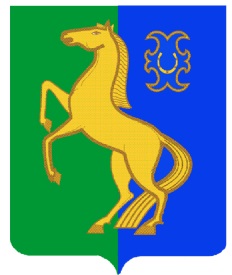 Һыуkkул ауыл советы                                                           Администрация сельского  ауыл билəмəhе хакимиәте                                            поселения Суккуловский сельсовет муниципаль районының                                                       муниципального района            Йəрмəĸəй  районы                                                              Ермекеевский район Башkортостан Республиĸаhы                                            Республики Башкортостан                         ҠАРАР                                                                  ПОСТАНОВЛЕНИЕ                         21 апрель  2022 й.	               № 16                            21 апреля  2022 г.                                               О проведении месячника пожарной безопасности на                                            территории сельского поселения Суккуловский сельсовет           В соответствии со ст.19,34,37,38 ФЗ от 21.12.1994. « О пожарной безопасности», а. также ст.ст. 11,14,19,20,28 ФЗ № 68 от 21.12.1994 . «О защите населения  и территорий от чрезвычайных ситуаций природного и техногенного характера» и ФЗ № 131 от 06.10.2003. «Об общих принципах организации местного самоуправления в Российской Федерации», в целях повышения  уровня пожарной безопасности объектов сельского поселения Суккуловский сельсовет муниципального района Ермекеевский район  Республики Башкортостан, защиты жизни и здоровья граждан, их имущества от пожаров и смягчения их последствий, п о с т а н о в л я ю:Провести  в период с 25 апреля  по 25 мая 2022 года на территории сельского поселения Суккуловский сельсовет муниципального района Ермекеевский район  Республики Башкортостан месячник пожарной безопасности .Утвердить план по подготовке и проведению месячника пожарной безопасности ( приложение № 1) и форму предоставления отчетной информации( приложение № 2) на территории сельского поселения Суккуловский сельсовет муниципального района Ермекеевский район  Республики Башкортостан.Итоговый отчет о проведенных мероприятиях в рамках месячника пожарной безопасности  представить в Администрацию муниципального района Ермекеевский район в срок 26 мая 2022 года по адресу электронной почты: bulat-gochs@mail.ru/Настоящее постановление вступает в силу со дня его подписания.Контроль  над  исполнением  настоящего постановления оставляю за собой.Глава сельского поселенияСуккуловский сельсовет                               Ф.Р. Галимов                                                                       Приложение № 1                                                                  к постановлению главы                                                                   сельского поселения                                                                   Суккуловский сельсовет                                                                   муниципального района                                                                  Ермекеевский район РБ                                                                  от 21.04.2022  № 16                                                     ПЛАНпроведения месячника пожарной  безопасности на территории сельского поселения Суккуловский сельсовет муниципального района Ермекеевский район Республики БашкортостанОсновные задачи :Повышение уровня пожарной безопасности различных категорий объектов сельского поселения Суккуловский сельсовет муниципального района Ермекеевский район Республики Башкортостан.Обучение населения основным мерам и правилам пожарной безопасности в весенний период времени и привлечение к выполнению мероприятий по пожарной безопасности.Пропаганда знаний и мероприятий в области пожарной безопасности.                                                                     Приложение № 2                                                                  к постановлению главы                                                                   сельского поселения                                                                   Суккуловский сельсовет                                                                   муниципального района                                                                  Ермекеевский район РБ                                                                  от 21.04.2022 г.  № 16Еженедельная форма предоставления информации       с 25 апреля 2022 года по 25 мая 2022 года.                      Название поселения Подпись____________________________ ФИО  исполнителя, контактный телефон (обязательно)№       Мероприятия   Срок исполненияОтветственный исполнительОтметка о выполнении1.Провести заседания ОПБ по вопросам обеспечения пожарной безопасности с рассмотрением вопросов выполнения первичных мер пожарной безопасности, обучения населения мерам пожарной безопасности и организации профилактических группДо 29 апреля 2022 годаГлава сельского поселения2. Рекомендовать населению не допускать разведению костров на приусадебных участках и вблизи строений. Горючие отходы, мусор, сухую траву , листья и т.п. собирать  на специально выделенные площадки, в контейнеры или в мешки, а затем вывозить  на санкционированную свалку.До 25 апреля 2022 года Глава сельского поселения 3.Обеспечить реализацию первичных мер пожарной безопасности на территории сельского поселения Суккуловский сельсовет муниципального района Ермекеевский район Республики Башкортостанапрель- майГлава сельского поселения4.Организовать проведение противопожарной пропаганды среди населения, совместно со старостями населенных пунктов, представителями добровольной пожарной охраны, работниками полиции проводить подворные обходы( сходы с населением)Апрель-майГлава сельского поселения5.Принять меры по запрету сжигания мусора  и сухой травы вне установленных мест и вблизи населенных пунктов, а также недопущению устройства на территориях общего пользования свалок горючих отходов.До 25 апреля 2022 года Глава сельского поселения6.Провести очистку территорий, прилегающих к лесу от сухой травянистой растительности, пожнивных остатков, валежника, порубочных остатков, мусора и других горючих материалов либо отделению леса противопожарной минерализованной полосой. Апрель-майГлава сельского поселения7.Провести совместные рейды с представителями СМИ, сотрудников государственной противопожарной службы, сотрудников органов внутренних дел по проверке противопожарного состояния жилых домов многодетных семей, лиц, состоящих на профилактическом учете, злоупотребляющих спиртными напитками, лиц относящихся к категории социального риска, многодетным семьям, одиноких и престарелых граждан.До 11 мая 2022 годаГлавы сп, 76 ПСЧ 12ПСО ФПС ГПС ГУ МЧС России по РБ( по согласованию), старший инспектор Белебеевского межрайонного ОНД и ПР УНД и ПР ГУ МЧС России по РБ( по согласованию),ОМВД России по Ермекеевскому району( по согласованию)8.Провести в образовательных учреждениях открытые уроки по вопросу «Основы безопасности жизнедеятельности»До 12 мая 2022 годаМОБУ СОШ с. Суккулово ( по согласованию), МОБУ ООШ с. Елань-Чишма (по согласованию)9.Взять под контроль реализацию полномочий , предоставленных административным  законодательством Республики Башкортостан по пересечению административных правонарушений. Предусмотренных статьями 6,22 ( сжигания мусора и растительности  на территории общего пользования) и ст. 6.3 ( в части пресечения сжигания мусора и палов сухой растительности ) Кодекса Республики Башкортостан об административных правонарушенияхпостоянноГлава сельского поселения 10.Организовать  дополнительные проверки работоспособности противопожарных  водоисточников, в т.ч. пирсов, состояния подъездных  путей к нимДо 1 мая 2022 года. Глава сельского поселения11. Организовать руководство и контроль над проведением месячника пожарной безопасности на территории сельского поселения Суккуловский сельсовет муниципального района Ермекеевский район Республики Башкортостан№ Наименование мероприятийКоличество 1. Проведено заседаний ОПБ по подготовке  к пожарному периоду 2022 г.2. Проведено совещаний с руководителями служб муниципальных образований по организации месячника пожарной безопасности3.Издано нормативно-правовых актов по подготовке к пожароопасному периоду, а также по разработке, утверждению и реализации мер пожарной безопасности для  населенных пунктов, из них:3.1О запрете выжигания сухой травянистой растительности 4.Заложено средств в бюджет на выполнение противопожарных мероприятий в период подготовки к пожарному периоду 2022 г.5. Проведено населенных пунктов, подверженных угрозе лесных пожаров, на предмет их готовности к пожарному периоду с последующей корректировкой паспортов пожарной безопасности населенных пунктов.6.Запланировано устройство(очистка) пожарных водоемов в 2022 г., из них:6.1Устроено( очищено) пожарных водоемов в период месячника пожарной безопасности7.Количество водонапорных башен, запланированных к ремонту в 2022 г.7.1Количество водонапорных башен, на которых произведен ремонт в 2022 г.8. Количество пожарных водоемов, запланированных к оборудованию пирсами для забора воды пожарными автомобилями и приспособленной для пожаротушения техникой в 2022г., из них:8.1Количество пожарных водоемов, оборудованных пирсами и приспособленной для пожаротушения техникой в период месячника пожарной безопасности 9. Установлено у гидрантов  и водоемов( водоисточников) , а также по направлению движения к ним соответствующих указателей ( Объемных со светильником или плоских, выполненных с использованием светоотражающих покрытий) в 2022 г.10.Запланировано построить ( усовершенствовать) дорожных покрытий(км) в 2022 г.11.Запланировано приобрести  для сельских населенных пунктов переносных ( передвижных) пожарных мотопомп в 2022 г., из них:11.1Приобретено для сельских населенных пунктов переносных ( передвижных) пожарных мотопомп с начала 2022 г.12. Запланировано устроить  защитных противопожарных  полос( км) в 2022 г., из них :12.1Произведено устройство защитных противопожарных полос(км) в период месячника пожарной безопасности13. Проведено проверок состояния боеготовности ДПД с начала 2022 г.14. Проведено ремонт единиц пожарной техники ДПД с начала 2022 г.15. Проведено обследований объектов муниципального жилого фонда, в том числе домов с низкой устойчивостью при пожарах, из них:15.1 Многоквартирных деревянных домов15.2 Индивидуально жилых домов15.3иных16. Количество жилых домов, в которых осуществлен ремонт силами работников жилищно- коммунальной сферы ветхой  электропроводки, систем печного отопления , из них :16.1В местах проживания одиноких  престарелых граждан17.Проведено подворных ( поквартирных) обходов18.Проведено сходов с населением 18.1Охват человек19.Проведено инструктажей под роспись о мерах пожарной безопасности 19.1Охват человек20.Проведено тренировок по эвакуации людей, из них:20.1 В образовательных учреждениях20.2Охват человек20.3 В иных подведомственных организациях с массовым пребыванием людей20.4Охват человек21.Количество информаций в СМИ о проведении месячника пожарной безопасности и о мерах  пожарной безопасности , из них:21.1Проведено выступлений на телевидении 21.2Проведено выступлений на радио21.3Опубликовано  заметок в периодической печати21.4Размещено информаций на интернет –сайтах администраций22.Распространено памяток, листовок, инструкций, плакатов и т.п. на противопожарную тематику в период месячника  пожарной безопасности ( количество экземпляров)23.Оборудовано уголков ( стендов) пожарной безопасности  в местах массового пребывания людей24.Всего израсходовано  средств на выполнение противопожарных мероприятий в период проведения месячника пожарной безопасности 